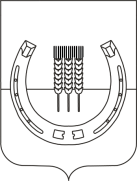 АДМИНИСТРАЦИЯСПАССКОГО СЕЛЬСКОГО ПОСЕЛЕНИЯСПАССКОГО МУНИЦИПАЛЬНОГО РАЙОНА  ПРИМОРСКОГО КРАЯПОСТАНОВЛЕНИЕ 20 июля 2017 года                                  с. Спасское	                                                        № 106О внесении изменений в муниципальную целевую Программу «Развитие муниципальной службы в администрации Спасского сельского поселения на 2016 – 2018 г. г.», утверждённую постановлением администрации Спасского сельского поселения от 09.10.2015 № 212Руководствуясь Федеральным Законом Российской Федерации от 06 октября 2003 года № 131-ФЗ «Об общих принципах организации местного самоуправления в Российской Федерации», Федеральным законом от 02.03.2007 № 25-ФЗ «О муниципальной службе в Российской Федерации», Законом Приморского края от 04.06.2007 № 82-КЗ «О муниципальной службе в Приморском крае», Уставом Спасского сельского поселения, постановлением администрации Спасского сельского поселения от 14.04.2014 № 63 «Об утверждении Порядка разработки, формирования и реализации муниципальных целевых программ и Порядка проведения оценки эффективности реализации муниципальных целевых программ в Спасском сельском поселении»,  в целях повышения эффективности и результативности муниципальной службы, развития системы профессионального и личностного роста муниципальных служащих, администрация Спасского сельского поселенияПОСТАНОВЛЯЕТ:1.Внести в муниципальную целевую Программу «Развитие муниципальной службы в администрации Спасского сельского поселения на 2016 – 2018 г. г.», утверждённую постановлением администрации Спасского сельского поселения от 09.10.2015 № 212 следующие изменения: 1.1. В паспорте Программы в строке «Объем и источники финансирования» после слов «Средства бюджета Спасского сельского поселения:» изложить текст в следующей редакции: «2016-12,0 тыс. руб.2017-145,0 тыс. руб.2018-45,0 тыс. руб.».1.2. Раздел 3. Паспорта муниципальной целевой Программы  изложить в следующей редакции:«Раздел 3. Перечень мероприятий и работ по реализации Программы1.3. Раздел 5. Паспорта муниципальной целевой Программы  изложить в следующей редакции:«Раздел 5. Ресурсное обеспечение Программы2.Настоящее постановление вступает в силу с момента официального опубликования3.Контроль за выполнением настоящего постановления оставляю за собой.Глава администрации Спасского сельского поселения	                       			        	             А.В. ДеркачЛИСТ СОГЛАСОВАНИЯк проекту постановленияот 20 июля 2017 года № 106АдминистрацииСпасского сельского поселенияСпасского муниципального районаПриморского краяО внесении изменений в муниципальную целевую Программу «Развитие муниципальной службы в администрации Спасского сельского поселения на 2016 – 2018 г. г.», утверждённую постановлением администрации Спасского сельского поселения от 09.10.2016 № 212Проект подготовлен (Ф.И.О.) А.Я. ПительПостановление (распоряжение) разослать:1 экз. - в дело.Ведущий специалист 2 разряда       _____________________	А.Я. Питель					                    (подпись)			Передано специалисту  отдела по делопроизводству 20 июля 2017 годаПримечание: Специалист отдела по делопроизводству рассылает копии постановлений и распоряжений в строгом соответствии со списком. Ответственность за качество указанного списка несет лично руководитель (комитета) отдела, внесшего проект распорядительного документа.№п/пНаименованиемероприятия(в установленном
порядке)Срокисполнения, годыОтветственный исполнитель(в установленном порядке)Объем финансирования в установленном порядке, (тыс. руб.)Объем финансирования в установленном порядке, (тыс. руб.)Объем финансирования в установленном порядке, (тыс. руб.)№п/пНаименованиемероприятия(в установленном
порядке)Срокисполнения, годыОтветственный исполнитель(в установленном порядке)2016 год2017 год2018 год12345671.Совершенствование нормативной базы       по вопросам муниципальной службы.2016-2018Администрация Спасского сельского поселения---2.Формирование эффективной системы управления муниципальной службой.2016-2018Администрация Спасского сельского поселения---2.1.Внедрение в муниципальную службу принципов управления, ориентированных на результат.2016-2018Администрация Спасского сельского поселения---2.2.Проведение обучающих семинаров с муниципальными служащими по вопросам прохождения муниципальной службы и реализации законодательства о муниципальной службе.2016-2018Администрация Спасского сельского поселения---3.Создание единой системы обучения муниципальных служащих, как основы профессионального и должностного роста.2016-2018Администрация Спасского сельского поселения---3.1.Повышение квалификации муниципальных служащих за счет средствбюджета Спасского сельского поселения.2016-2018Администрация Спасского сельского поселения12,020,020,04.Оптимизация деятельности аппарата администрации.2016-2018Администрация Спасского сельского поселения---4.1.Постоянное совершенствование и приведение в соответствие с действующим законодательством  уставов и должностных инструкций, регламентирующих деятельность муниципальных служащих.2016-2018Администрация Спасского сельского поселения---4.2.Проведение аттестации муниципальных служащих в сроки, установленные действующим законодательством. 2016-2018Администрация Спасского сельского поселения---4.3.Проведение конкурсов на замещение должности муниципальной службы в муниципальном образовании.2016-2018Администрация Спасского сельского поселения---5.Постоянное проведение работы по информатизации органов местного самоуправления, обеспечению открытости деятельности администрации.  2016-2018Администрация Спасского сельского поселения-100,0-6.Включение в план мероприятий работы с кадрами культурно-просветительских выездов на концерты, в зоны отдыха с целью создания благоприятного психологического климата в коллективах.2016-2018Администрация, МКУ «СКО» Спасского сельского поселения---7.Включение в план работы с кадрами мероприятия оздоровительного характера – участие       в спортивных мероприятиях, спортивных секций и т.п.2016-2018Администрация Спасского сельского поселения---8.Обязательное государственное страхование на случай причинения вреда здоровью и имуществу муниципального служащего в связи с исполнением им должностных обязанностей2017-2018Администрация Спасского сельского поселения-10,010,09.Обеспечение социальных гарантий муниципальных служащих:организация и проведение ежегодной диспансеризации муниципальных служащих2017-2018Администрация Спасского сельского поселения-15,015,0Всего, в т.ч. за счет средств бюджета Спасского сельского поселенияВсего, в т.ч. за счет средств бюджета Спасского сельского поселения12,0145,045,0Наименование ресурсовЕдиница
измеренияПотребностьПотребностьПотребностьПотребностьНаименование ресурсовЕдиница
измерениявсегов том числе по годамв том числе по годамв том числе по годамНаименование ресурсовЕдиница
измерениявсего201620172018Финансовые ресурсы:тыс. руб.202,012,0145,045,0бюджет Спасского сельского поселениятыс. руб.202,012,0145,045,0ДолжностьФамилия, инициалыДата поступления документа на согласованиеЗамечание, подписьДата согласованияГлавный специалист 2 разрядаО.Н. Молокоедова20.07.201720.07.2017Главный специалист 2 разряда – главный бухгалтерС.В. Власова20.07.201720.07.2017Ведущий специалист 2 разрядаИ.В. Шайдулин20.07.201720.07.2017